"וַיִּקְרָ֖א אֶל־מֹשֶׁ֑ה וַיְדַבֵּ֤ר יְקֹוָק֙ אֵלָ֔יו מֵאֹ֥הֶל מוֹעֵ֖ד לֵאמֹֽר:" (א:א)תורת משה (חתם סופר)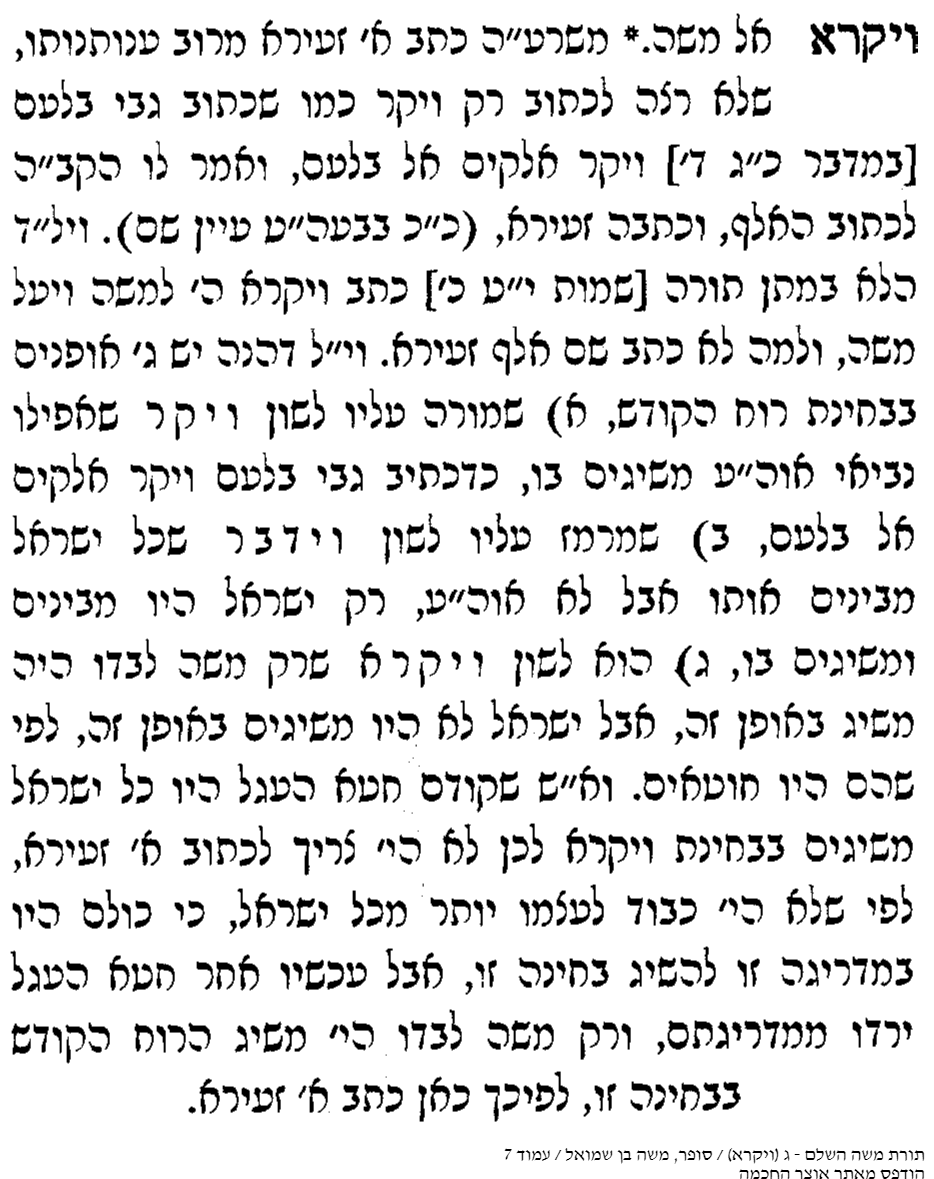 דרש מרדכי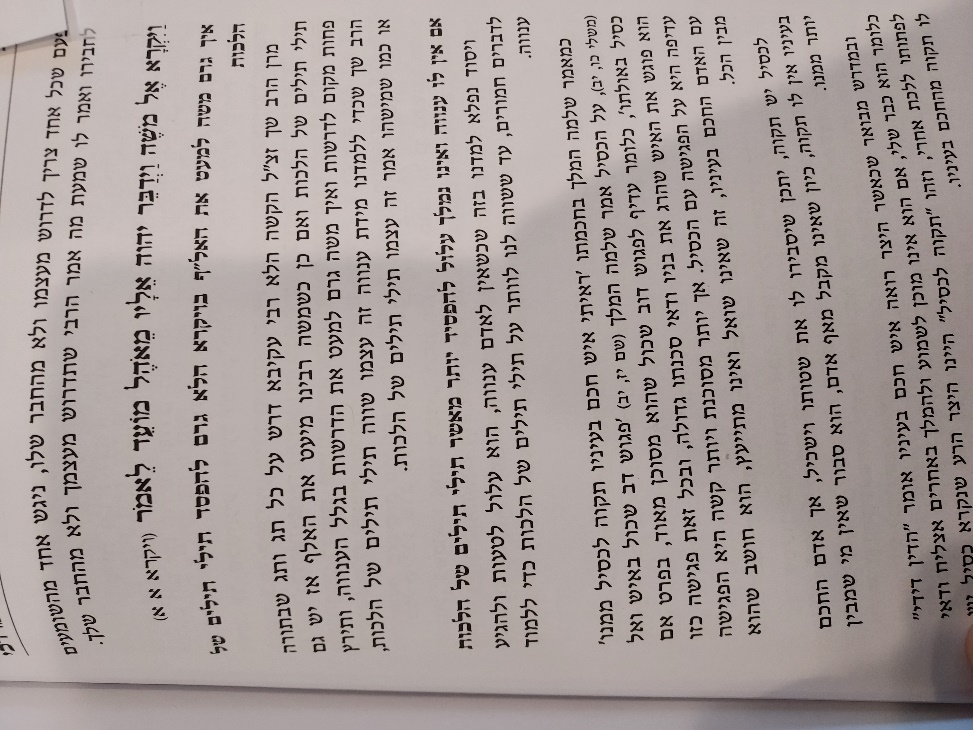 "דַּבֵּ֞ר אֶל־בְּנֵ֤י יִשְׂרָאֵל֙ וְאָמַרְתָּ֣ אֲלֵהֶ֔ם אָדָ֗ם כִּֽי־יַקְרִ֥יב מִכֶּ֛ם קָרְבָּ֖ן לַֽיקֹוָ֑ק מִן־הַבְּהֵמָ֗ה מִן־ הַבָּקָר֙ וּמִן־הַצֹּ֔אן תַּקְרִ֖יבוּ אֶת־קָרְבַּנְכֶֽם: " (א:ב)אוצר החיים (רב חיים יעקב צוקרמן)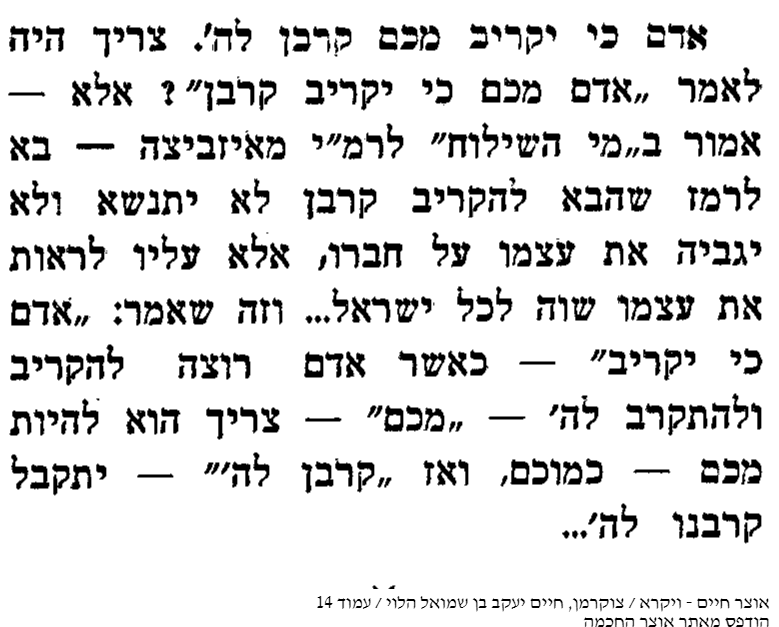 	תפארת שלמה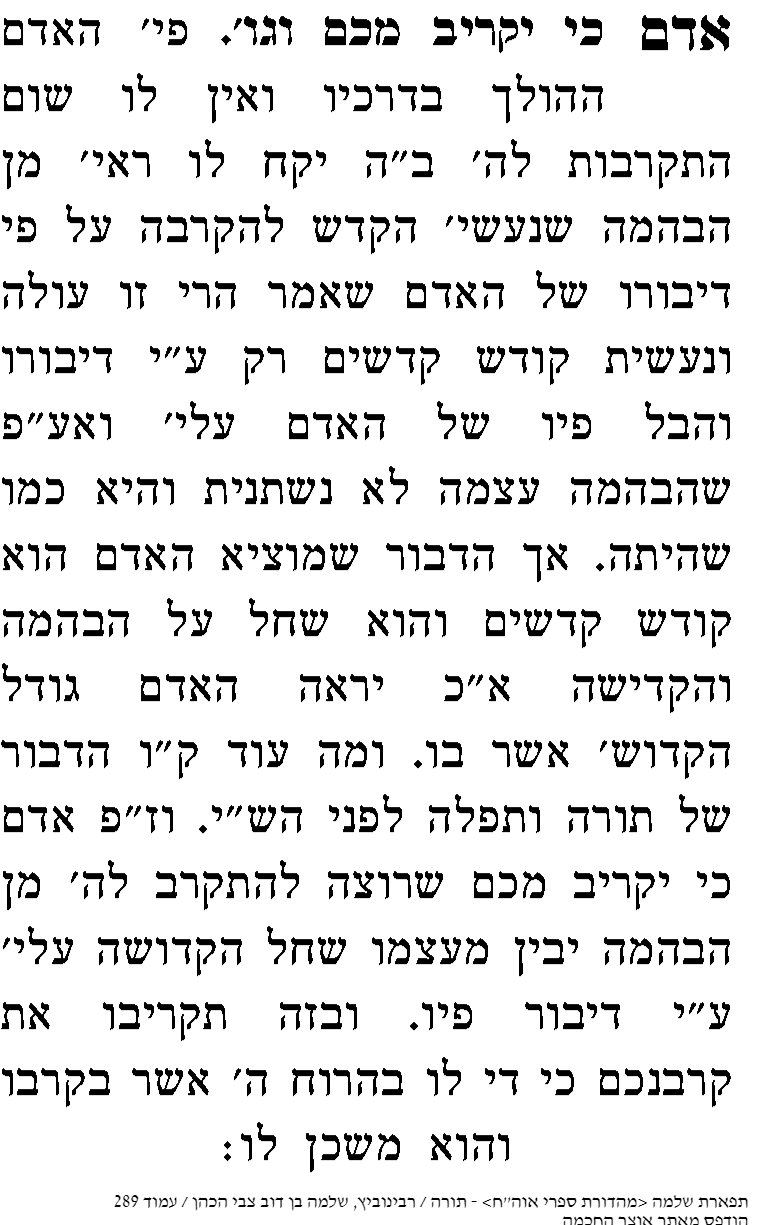    רוח חיים (חיד"א)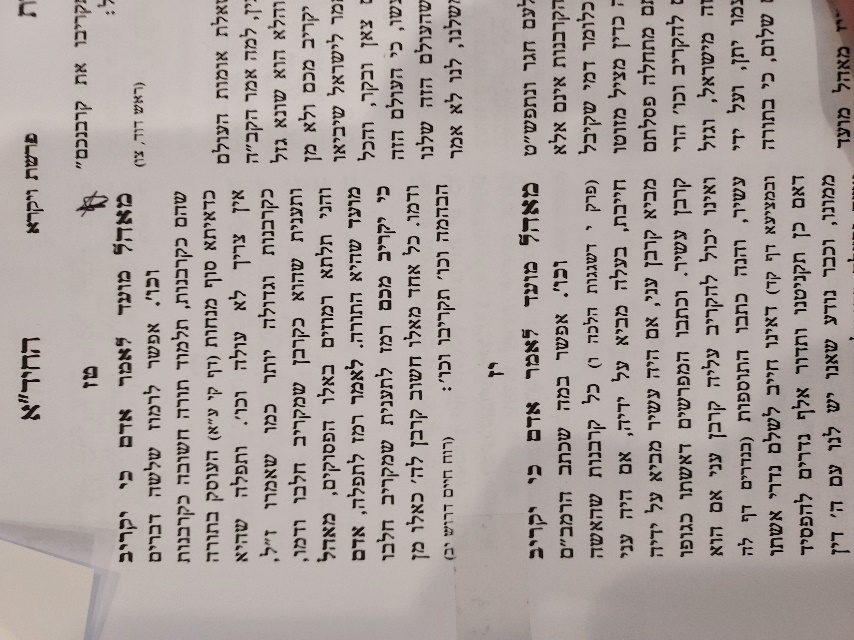 "וְשָׁחַ֛ט אֶת־בֶּ֥ן הַבָּקָ֖ר לִפְנֵ֣י יְקֹוָ֑ק וְ֠הִקְרִיבוּ בְּנֵ֨י אַהֲרֹ֤ן הַֽכֹּֽהֲנִים֙ אֶת־הַדָּ֔ם וְזָרְק֨וּ אֶת־הַדָּ֤ם עַל־הַמִּזְבֵּ֙חַ֙ סָבִ֔יב אֲשֶׁר־פֶּ֖תַח אֹ֥הֶל מוֹעֵֽד: " (א:ה)אוצרות התורה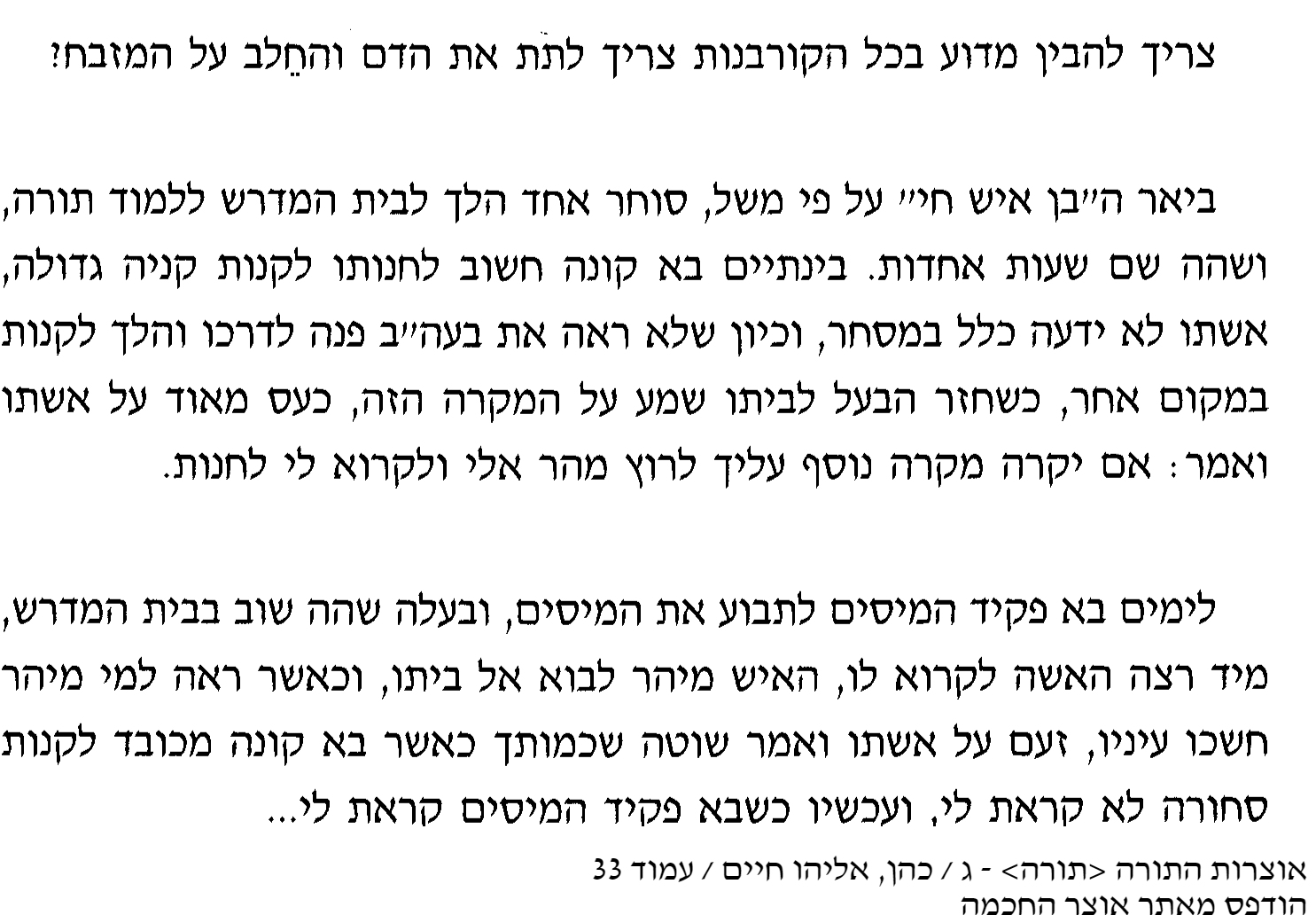 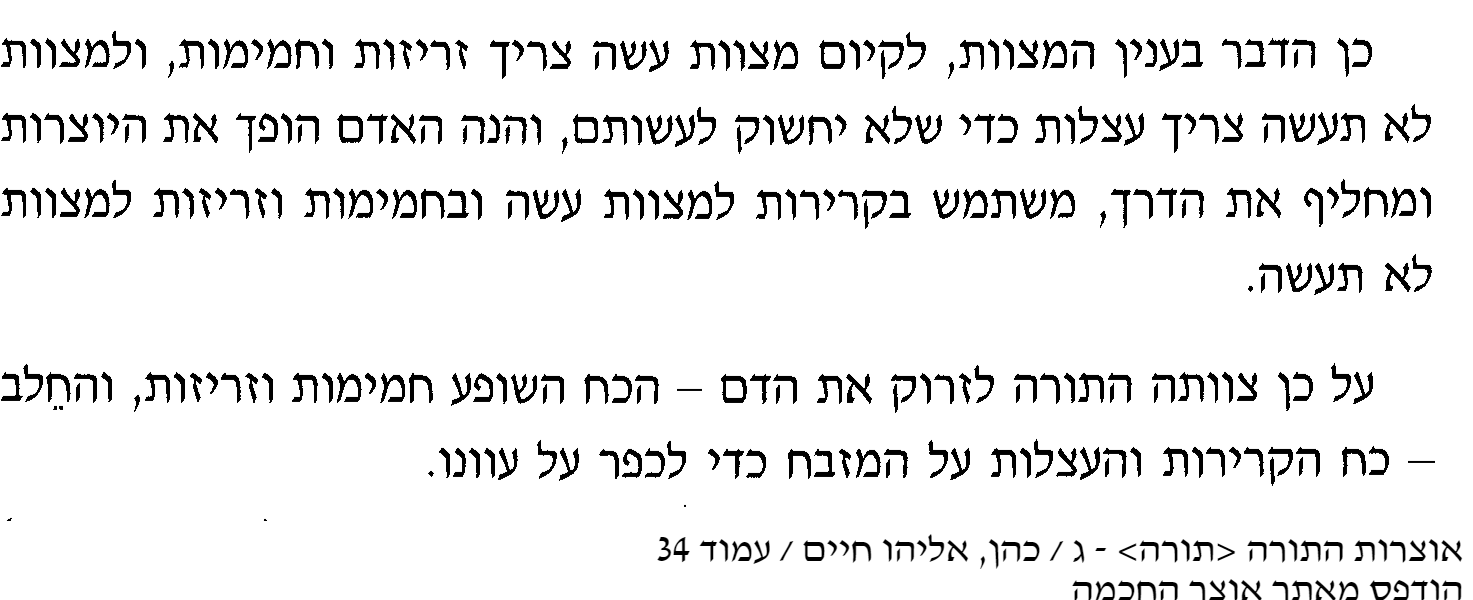 "וְקִרְבּ֥וֹ וּכְרָעָ֖יו יִרְחַ֣ץ בַּמָּ֑יִם וְהִקְטִ֨יר הַכֹּהֵ֤ן אֶת־הַכֹּל֙ הַמִּזְבֵּ֔חָה עֹלָ֛ה אִשֵּׁ֥ה רֵֽיחַ־נִיח֖וֹחַ לַֽיקֹוָֽק " (א:ט)חידושי הרי"ם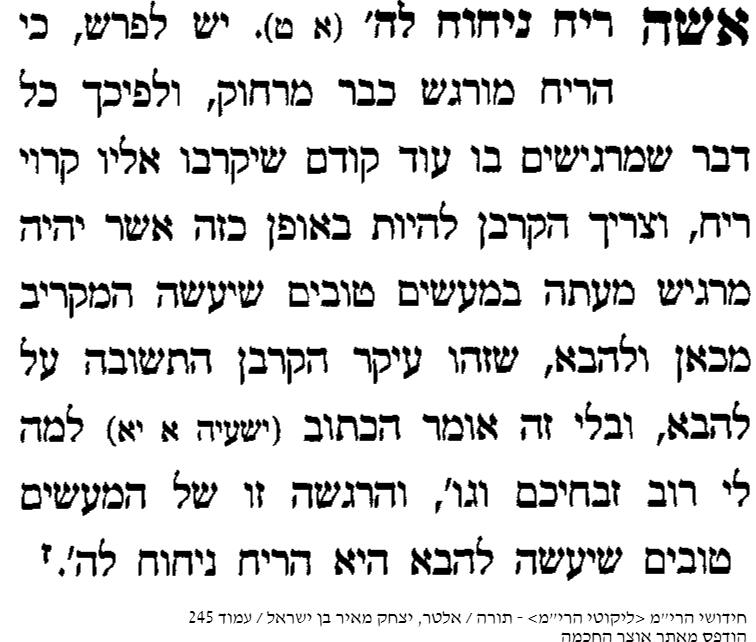 "וְאִם־נֶ֧פֶשׁ אַחַ֛ת תֶּחֱטָ֥א בִשְׁגָגָ֖ה מֵעַ֣ם הָאָ֑רֶץ בַּ֠עֲשֹׂתָהּ אַחַ֨ת מִמִּצְוֹ֧ת יְקֹוָ֛ק אֲשֶׁ֥ר לֹא־ תֵעָשֶׂ֖ינָה וְאָשֵֽׁם " (ד:כז)	תפארת שמואל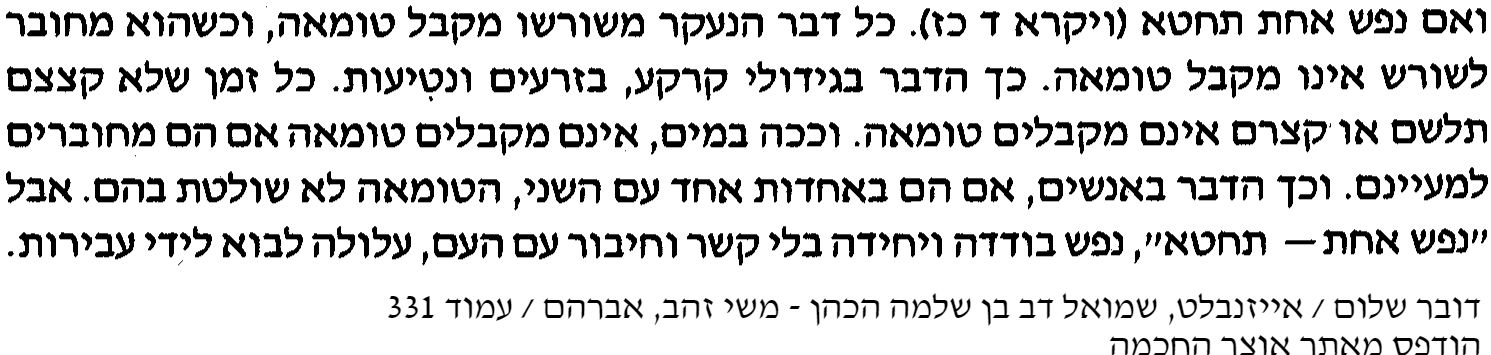 "וְכִפֶּ֨ר עָלָ֧יו הַכֹּהֵ֛ן לִפְנֵ֥י יְקֹוָ֖ק וְנִסְלַ֣ח ל֑וֹ עַל־אַחַ֛ת מִכֹּ֥ל אֲשֶֽׁר־יַעֲשֶׂ֖ה לְאַשְׁמָ֥ה בָֽהּ: " (ה:כו)אמרי נועם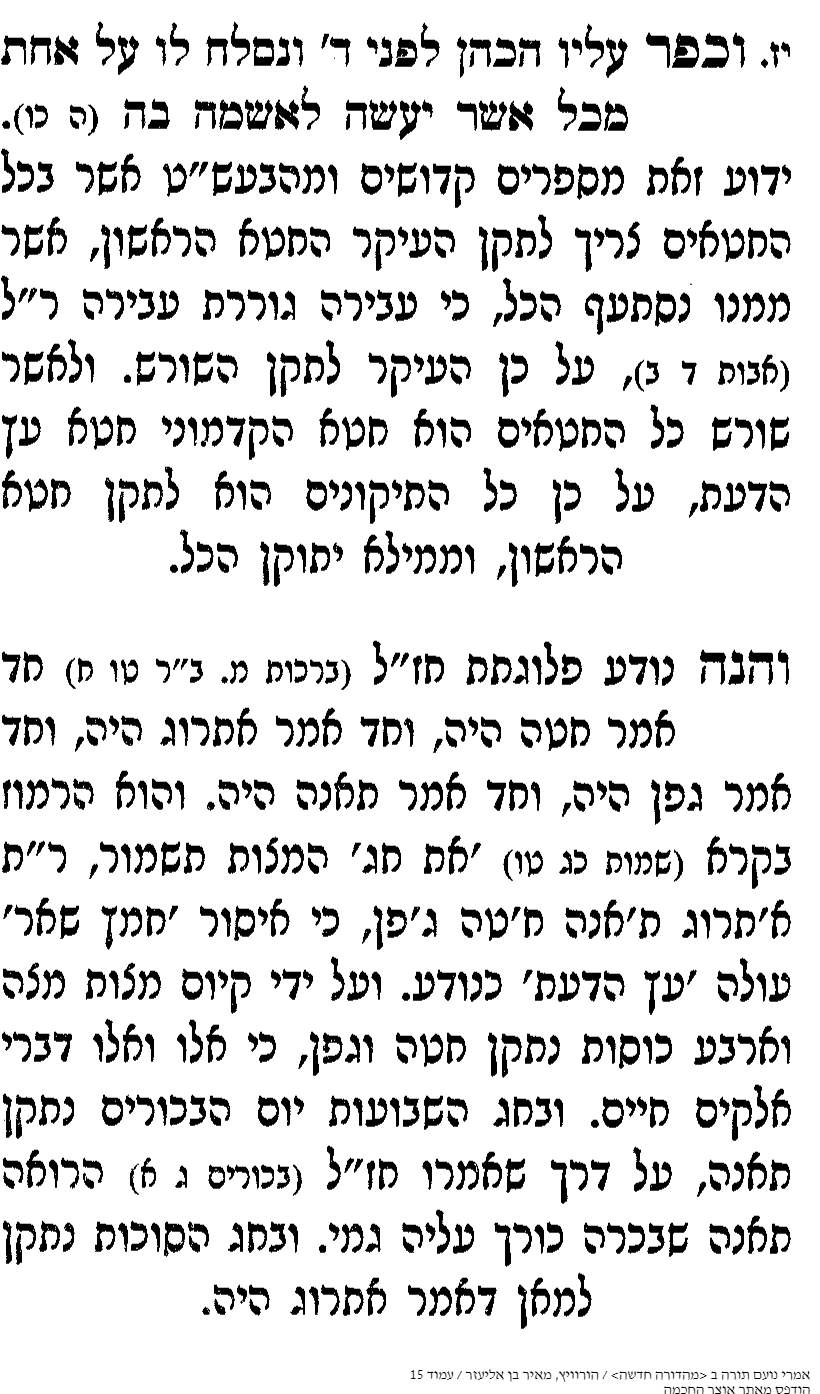 